Deutsch-Französischer Club Miltenberg e.V.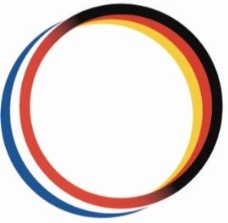 Brigitte Hartung-Bretz, Thomastraße 1963927 BürgstadtTel 09371 1713Mobil 0151 15892092E-Mail brigitte.hartung-bretz@dfc-miltenberg.deVorläufiges Programm Stand 08. Februar 2020Datum, UhrzeitVeranstaltungOrtKontakt/KostenTreffpunktSonntag, 9.2.2020     18 UhrKabarettist AlfonsausgebuchtHofgarten AschaffenburgNach Absprache 19. März bis 28.Juni 2020Impressionismus in der Skulptur „En Passant“Bei Interesse bitte meldenStädelmuseum FrankfurtTel 09371 1713Mobil 0151 15892092Mail info@dfc-miltenberg.deNach Absprache22. Februar 2020 bis 1. Juni 2020Monet. OrteBei Interesse bitte meldenMuseum Barberini, PotsdamTel 09371 1713Mobil 0151 15892092Mail info@dfc-miltenberg.deNach AbspracheDi ab 11. Februar10 AbendeFranzösisch für die Reise, ein Einsteigerkurs Teil 2VHS Miltenberg, Mittelschule Anmeldung beihttps://www.vhs-miltenberg.de/Kosten 78 EuroFreitag, 28.02.2020Französisch-StammtischGroßwallstadt, Sporthotel, Am Neubergsweg 6-10https://www.franzoesisch-stammtisch.eu/Kontakt/Contact/ oder Franzoesisch-Stammtisch@gmx.net19 Uhr 30Montag, 02.03.2020MitgliederversammlungVoranmeldung erbeten bis 29.02.Centgraf Bürgstadt18 Uhr Samstag, 16.05.2020Museumsnacht mit Sonderausstellung  „Kurt Becker & Die Singvögel vom Untermain“Museum BürgstadtAb 16 Uhr gibt es bereits FührungenEintritt frei17 Uhr 45 Eingang MittelmühleSonntag, 17.05.2020MuseumsfestMuseum Stadt MiltenbergEintritt frei11 Uhr am SchnatterlochFreitag, 29.05. bis Montag, 01.06.Arnouviller in MiltenbergEs werden noch Gastgeber gesuchtTel 09371 404156Samstag, 13.06.2020Weinkulturnacht Voranmeldung erbeten bis 10.06. TischreservierungBürgstadtTel 09371 1713Mobil 0151 15892092Mail info@dfc-miltenberg.de18 Uhr Innenhof Weingut NeubergerDatum, UhrzeitVeranstaltungOrtKontakt/KostenTreffpunktDonnerstag, 25.06.2020Lustwandeln auf der Mildenburg Museum Burg MiltenbergEtwa 8 Euro18 Uhr 45 Eingang BurgFreitag, 03. bis Sonntag, 05. 07.2020Internationale WörterbuchtageStadtschloss Klingenberghttp://www.lexikographie.eu/index.php/~/20-hauptSehr gute Französischkenntnisse erforderlichMittwoch 15.07.2020Projekttag Französisch Grundschule WeilbachSamstag, 25.07.ab 17 UhrRebstocknachtVoranmeldung erbeten bis 22.07. wegen TischreservierungWeingut HelmstetterTel 09371 1713Mobil 0151 15892092Mail info@dfc-miltenberg.de17 Uhr Weingut HelmstetterDonnerstag, 03.09.202018 UhrStammtisch Michaelismessehttps://dfc-miltenberg.de/aktuellesOrt und  Anmeldemodalitäten  werden noch festgelegtDonnerstag, 01.10.202017 UhrStammtisch WeinherbstVoranmeldung erbeten bis 28.09. wegen TischreservierungEngelplatzMiltenbergDoris FlickTel 09371 601875917 Uhr EngelplatzSonntag, 20.09.20120Jahresfahrt mit dem OWKVoranmeldung erbetenInfos unter:http://www.owk-amorbach.de/Ruth Schöyen Tel 09371 68672Montag, 09.11.202017 Uhr FührungFührung Martinskapelle„Saint Martin de Tours“Gansessen CentgrafVoranmeldung erbeten bis 28.10. wegen TischreservierungMartinsgasse Bürgstadt, danach Gasthof Centgraf BürgstadtTel 09371 1713Mobil 0151 15892092Mail info@dfc-miltenberg.de17 UhrMartinskapelle BürgstadtKostenfreie Parkmöglichkeiten Gasthof CentgrafMittwoch, 02.12.2020Adventsfeier Voranmeldung erbeten bis 26.11. wegen TischreservierungHopfengarten MiltenbergDoris FlickTel 09371 601875918 UhrHofengarten MiltenbergHerbst 2019Französischsprachige Lesung https://dfc-miltenberg.de/aktuellesBezirk UnterfrankenGenauer Termin wird noch festgelegtSonntag, 03.01.2021Französische KammerphilharmonieBürgerzentrum ElsenfeldNoch nicht bestätigtGanzjährigFranzösische Filme, Infos:https://dfc-miltenberg.de/aktuellesKinos Mil/ErlenbachGenaue Termine zeitnah auf WebsiteGanzjährigWanderungen mit dem Odenwaldclub Amorbach, http://www.owk-amorbach.de/Mittwoch, 10.03.2021Vortrag im Alten RathausCHAGALL. WELT IN AUFRUHR Vortrag im Alten Rathaus.Kooperationsprojekt mit der VHS Miltenberg5 Euro Eintritt,ermäßigt 3 Euro19 Uhr Altes RathausSamstag 24. April oder Samstag 08. Mai CHAGALL. WELT IN AUFRUHR Museumsbesuch mit FührungKooperationsprojekt mit der VHS Miltenberg Schirn FrankfurtVerbindliche Anmeldung beihttps://www.vhs-miltenberg.de/Wird noch festgelegt